AVAL DEL PLA DE RECERCAAVAL DEL PLAN DE INVESTIGACIÓN / RESEARCH PLAN ENDORSEMENTCurs acadèmic/Curso académico/Academic year __ __Emès per      , en qualitat de : Emitido por/Issued by		                                                         en calidad de/as  DIRECTOR/A DE TESI				 TUTOR/A	Director/a de tesis/Thesis supervisor		              Tutor/a /TutorDADES DEL PROJECTE DE TESIDATOS DEL PROYECTO DE TESIS/ THESIS PROJECT DATADoctorand/a: Doctoranda/o / PhD Student Programa de Doctorat: 	 Programa de Doctorado/PhD ProgrammTítol provisional: Título provisional/Provisional titleEscriu aquí/Escribe aquí/Write hereINFORMO que l’aval al Pla de Recerca presentat al RAPI per el/la investigador/a en formació, en el seu 1r curs acadèmic, és :INFORMO que el aval del Plan de Investigación presentado al RAPI por el/la investigador/a en formación, en su 1r curso académico, es:I INFORM that the endorsement of the Research Plan submitted to RAPI by the researcher in training, in his/her 1st academic year, is: FAVORABLE / FAVOURABLE DESFAVORABLE / UNFAVOURABLE DECLARACIÓ DEL DIRECTOR/A DE TESI / TUTOR/A RESPECTE AL COMPROMÍS DE BONES PRÀCTIQUES : CARTA DOCTORAL- És el document que recull els drets i obligacions de cada investigador en formació, i de les persones que assumeixen la direcció de tesi i la tutoria. És per això que el/la investigador/a en formació, i els/les supervisor/es de la tesi han de conèixer i acceptar el seu contingut, des del moment de la primera matrícula als estudis de Doctorat.-L'Escola de Doctorat exigeix i garanteix el compliment del  compromís que està publicat a la web del centre, i que és acceptat per la pròpia Universitat de Lleida i  per totes les persones implicades, a través de la validació de tots el documents de l'expedient del doctorand Declaro que he llegit i accepto el contingut del compromís de bones practiques/carta doctoral, que consta a la web de l’Escola de Doctorat: https://www.doctorat.udl.cat/ca/compromis-de-bones-practiques/index.html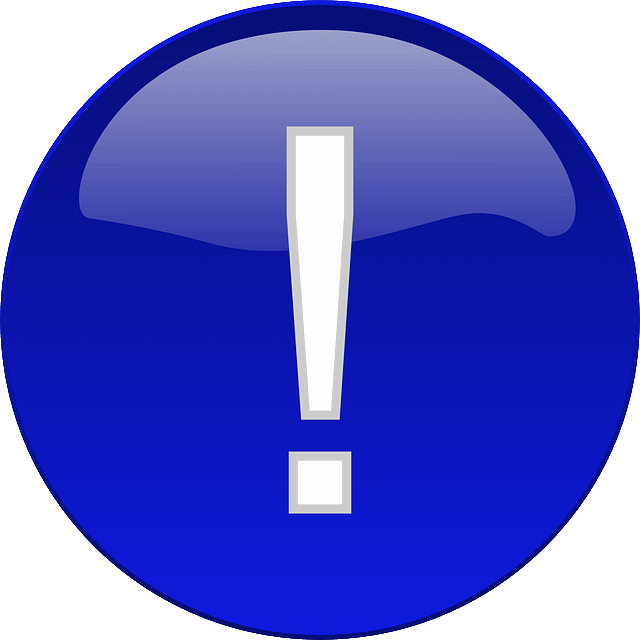 Un cop completats tots els apartats anteriors de l’informe:Puja l’Informe d’aval del pla de recerca a l’aplicatiu RAPIDECLARACIÓN DEL DIRECTOR/A DE TESIS / TUTOR/ARESPECTO AL COMPROMISO DE BUENAS PRÁCTICAS: CARTA DOCTORAL- Es el documento que recoge los derechos y obligaciones de cada investigador en formación, y de las personas que asumen la dirección de tesis y tutoría. Es por eso que el/la investigador/a en formación, y los/las supervisor/as de la tesis deben conocer y aceptar su contenido, desde el momento de la primera matrícula en los estudios de Doctorado.-La Escuela de Doctorado exige y garantiza el cumplimiento del compromiso que está publicado en la web del centro, y que es aceptado por la propia Universidad de Lleida y por todas las personas implicadas, a través de la validación de todos los documentos del expediente del doctorando Declaro que he leído y acepto el contenido del compromiso de buenas prácticas/carta doctoral, que consta en la web de la Escuela de Doctorado:https://www.doctorat.udl.cat/es/compromis-de-bones-practiques/index.htmlUna vez completados todos los apartados anteriores del informe:Sube el Informe de aval del plan de investigación en el aplicativo RAPISTATEMENT OF THE THESIS DIRECTOR / TUTORREGARDING THE COMMITMENT OF GOOD PRACTICES: DOCTORAL LETTER- It is the document that sets out the rights and obligations of each researcher in training, and of the people who assume the direction of the thesis and the tutoring. This is why the researcher in training, and the thesis supervisors, must know and accept its content, from the moment of first enrollment in Doctoral studies.-The Doctorate School demands and guarantees compliance with the commitment that is published on the center website, and which is accepted by the University of Lleida and by all the people involved, through the validation of all the documents of the doctoral student's file I declare that I have read and accept the content of the commitment of good practices/doctoral letter, which can be found on the website of the Doctoral School: https://www.doctorat.udl.cat/en/compromis-de-bones-practiques/Once all the previous sections of the report have been completed:Upload the Research Plan Endorsement Report to the RAPI